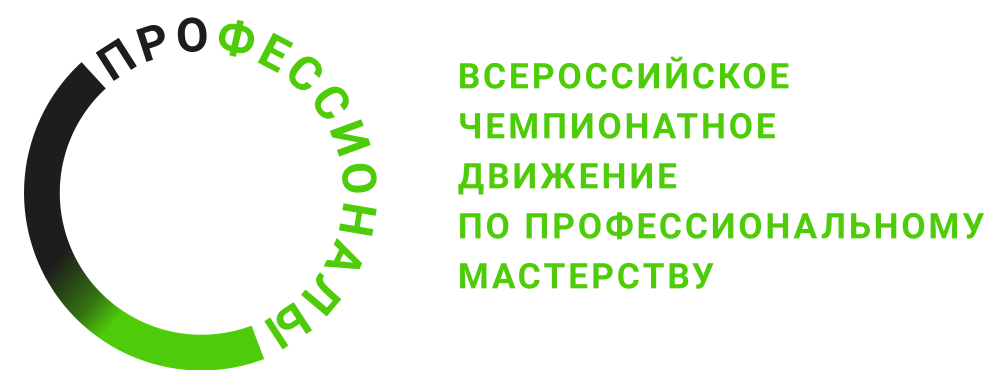 ПРОГРАММА ПРОВЕДЕНИЯРегионального этапа чемпионата (наименование региона)по компетенции Парикмахерское искусство
 Категория ЮниорыОбщая информацияОбщая информацияПериод проведенияМесто проведения и адрес площадкиФИО Главного экспертаКонтакты Главного экспертаД-2  / «___» ___________ 20   г.Д-2  / «___» ___________ 20   г.09:00Проверка качества подключения оборудования конкурсной зоны. Электрика и водоснабжение. Оснащение склада, комнаты экспертов, комнаты участников в соответствии с ИЛ. Подключение и проверка орг. техники, наличия и качества работы беспроводного интернета.10:00Встреча и регистрация экспертов. Знакомство экспертов. Представление ГЭ, ТАП для всех экспертов.11:00Проведение инструктажа по ОТ. Обсуждение КД. Обсуждение правил проверки тулбоков. Обсуждение проверки электрики (все электрическое оборудование, которое будет использоваться в соревновании должно пройти электрический тест в тот же день или оно не может использовано).13:00Обед.14:00Учеба экспертов. Утверждение КЗ и 30% изменений. Ознакомление с критериями оценки и списка нарушений. Подготовка материалов для участников. 16:00Составление и подписание протоколов. 17:00ЦСО – подготовка системы.18:00Подготовка оценочных листов. Покидать рабочее место только убедившись в том, что все готово для Д-1.Д-1  / «___» ___________ 20   г.Д-1  / «___» ___________ 20   г.09:00Встреча и Регистрация участников. Знакомство с участниками. Представление ГЭ, ТАП для всех участников.10:00Проведение инструктажа по ОТ. Обсуждение КД. 11:00Жеребьевка. 13:00Обед.14:00Проверка тулбоксов. Знакомство с конкурсной площадкой. Электрический тест. 15:00Распределение тулбоксов для хранения в специальной комнате. 16:00Составление и подписание протоколов. Обсуждение Устойчивости (объяснить участникам, что их ожидает). 18:00Подготовка оценочных листов. Покидать рабочее место только убедившись в том, что все готово для Д1.Д1  / «___» ___________ 20   г.Д1  / «___» ___________ 20   г.09:00Сбор участников соревнований. Проведение ОТ. Подготовка конкурсантом рабочего места.09:30Подготовка к Модулю А «Женская собранная прическа с окрашиванием». Получение задания, вопросы к ГЭ. 09:45Старт. Выполнение задания по Модулю А Время: 3 часа 30 минут13:15Стоп + 5 минут на уборку13:20Работа групп судей14:20Обед16:00Внесение оценок в ЦСО.17:30Конец дня соревнований. Проверка готовности дня Д 2.Д2  / «___» ___________ 20   г.Д2  / «___» ___________ 20   г.10:00Сбор участников соревнований. Проведение ОТ. Подготовка конкурсантом рабочего места. Подготовка конкурсантом рабочего места.10:30Подготовка к Модулю Г «Женская коммерческая стрижка с окрашиванием.». Получение задания, вопросы к ГЭ. 10:45Старт. Выполнение задания по Модулю Г Время: 3 часа 30 минут14:15Стоп + 5 минут на уборку14:20Работа групп судей14:20Обед16:00Внесение оценок в ЦСО.17:40Конец дня соревнований. Проверка готовности дня Д 3.Д3  / «___» ___________ 20   г.Д3  / «___» ___________ 20   г.10:00Сбор участников соревнований. Проведение ТБ и ОТ. Подготовка конкурсантом рабочего места.10:30Подготовка к Модулю Д «Мужская стрижка машинкой и укладка». Получение задания, вопросы к ГЭ. 10:50Старт. Выполнение задания по Модулю Д Время: 1 час 45 минут12:35Стоп + 5 минут на уборку12:40Работа групп судей13:40Обед14:40Сбор участников соревнований. Участники могут собрать свои тулбоксы.15:00Внесение оценок в ЦСО16:30Сверка оценок.  19:00Конец дня соревнований. Оформление всей документации.  Сдача результатов в дирекцию чемпионата.